Решение уравнений с применением формул суммы и разности кубов.Ключевые слова: квадрат суммы, квадрат разности, куб суммы, куб разности, разность квадратов, сумма кубов, разность кубовКвадрат суммы двух величин равен квадрату первой плюс удвоенное произведение первой на вторую плюс квадрат второй. (a+b)2=a2+2ab+b2Квадрат разности двух величин равен квадрату первой минус удвоенное произведение первой на вторую плюс квадрат второй. (a-b)2=a2-2ab+b2Произведение суммы двух величин на их разность равно разности их квадратов. (a+b)(a-b)=a2-b2Куб суммы двух величин равен кубу первой плюс утроенное произведение квадрата первой на вторую плюс утроенное произведение первой на квадрат второй плюс куб второй. (a+b)3=a3+3a2b+3ab2+b3Куб разности двух величин равен кубу первой минус утроенное произведение квадрата первой на вторую плюс утроенное произведение первой на квадрат второй минус куб второй. (a-b)3=a3-3a2b+3ab2-b3Произведение суммы двух величин на неполный квадрат разности равно сумме их кубов. ( a+b)(a2-ab+b2)=a3+b3Произведение разности двух величин на неполный квадрат суммы равно разности их кубов. (a-b)(a2+ab+b2)=a3- b3Очень часто приведение многочлена к стандартному виду можно осуществить путём применения формул сокращённого умножения . Все они доказываются непосредственным раскрытием скобок и приведением подобных слагаемых. Формулы сокращённого умножения нужно знать наизусть:Пример. Упростите выражение (2 x 3 – 5 z )(2 x 3 + 5 z ).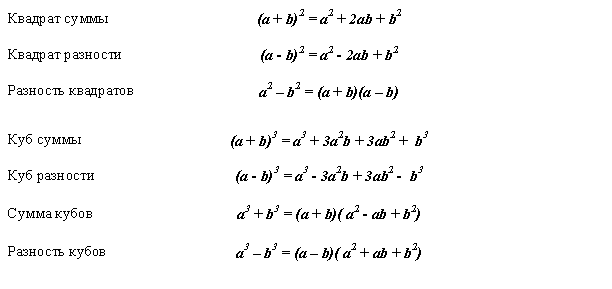 Решение. Воспользуемся формулой разности квадратов, получим: (2 x 3 – 5 z )(2 x 3 + 5 z ) = (2 x 3 ) 2 – (5 z ) 2 = 4 x 6 – 25 z 2.Ответ. 4 x 6 – 25 z 2.Задание на дом: проводится подготовка к контрольной работе №8 по теме «Преобразование целых выражений». Выполняйте задания, с которыми можете справиться.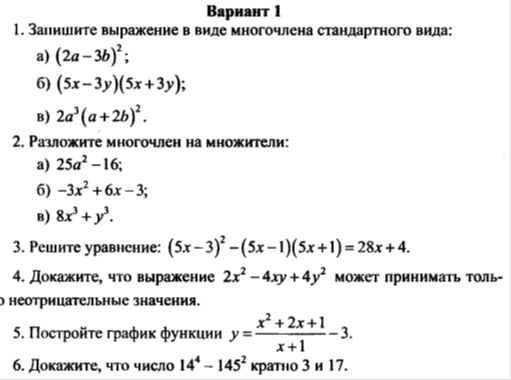 Ответы и решения домашнего задания присылать до 14.04.2020 на электронный адрес: yana-bondareva2016@mail.ru     Также задание можно отправить в WhatsApp на номер: 89883898296